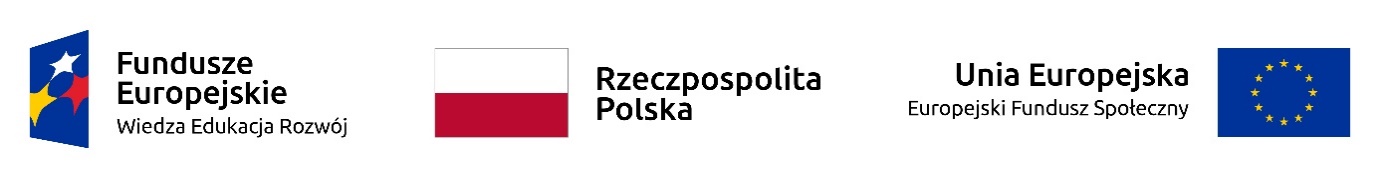 Opracowano w ramach realizacji projektu 
„Kształcenie kadr dla sportu – zintegrowany program uczelni” POWR. 03.05.00-00-z051/18-00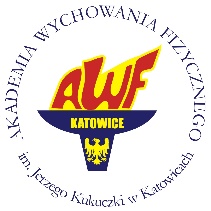          Akademia Wychowania  Fizycznego           im. Jerzego Kukuczki w KatowicachEfekty uczenia się dla zajęć z: instruktor odnowy biologicznej w sporcieForma oceny efektów uczenia sięZadanie 2 Moduł Moduł: instruktor plenerowych form aktywności/ pozostałych form kształcenia*Nazwa zajęć: instruktor odnowy biologicznej w sporcieModuł: instruktor plenerowych form aktywności/ pozostałych form kształcenia*Nazwa zajęć: instruktor odnowy biologicznej w sporcieRok: 2020/2021 nabór pierwszy          2021/2022 nabór drugiRok: 2020/2021 nabór pierwszy          2021/2022 nabór drugiRok: 2020/2021 nabór pierwszy          2021/2022 nabór drugiForma zajęć: wykłady / ćwiczenia / zajęcia wyjazdowe*Forma zajęć: wykłady / ćwiczenia / zajęcia wyjazdowe*Wymiar zajęć: 156  godzinLiczba punktów ECTS: 12Liczba punktów ECTS: 12Forma studiów:                                stacjonarne Forma studiów:                                stacjonarne Forma studiów:                                stacjonarne Profil kształcenia: praktyczny Profil kształcenia: praktyczny Prowadzący zajęcia: Prowadzący zajęcia: Wymagania wstępneTeoretyczne podstawy odnowy biologicznej.KodOpis przedmiotowych efektów uczenia sięCharakterystyki II Stopnia Polskiej Ramy KwalifikacjiSektorowa Rama Kwalifikacji w SporcieW zakresie wiedzy - student zna i rozumie:W zakresie wiedzy - student zna i rozumie:W zakresie wiedzy - student zna i rozumie:W zakresie wiedzy - student zna i rozumie:K_W01Posiada wiedzę z zakresu nauk biologiczno-medycznych o wpływie aktywności fizycznej, stylu życia, odżywiania, na zmiany budowy i czynności organizmu; zna różne koncepcje zdrowia, zasady promocji i zdrowego stylu życia P6S_WKSRKS 5K_W02Zna zagrożenia bezpieczeństwa i zdrowia związane z aktywnością ruchową, działania zapobiegawcze, zakres odpowiedzialności prawnej, zasady udzielania pierwszej pomocyP6S_WKSRKS 5K_W03Zna, w stopniu pogłębionym, terminologię i metodykę nauczania podstawowych elementów w wybranej dziedzinie aktywności ruchowej, możliwości i uwarunkowania stosowania ćwiczeń, rozwiązań organizacyjnych, form i metod w treningu sportowym i na zajęciach rekreacyjnych  P7S_WKSRKS 5K_W04Posiada wiedzę o związkach nauk biologicznych, medycznych, społecznych i ekonomicznych z naukami kultury fizycznej; posiada pogłębioną znajomość budowy organizmu oraz anatomiczne , fizjologiczne, biochemiczne podstawy funkcjonowania organizmu w spoczynku i w czasie wysiłku.P7S_WGSRKS 4W zakresie umiejętności – student potrafi:W zakresie umiejętności – student potrafi:W zakresie umiejętności – student potrafi:W zakresie umiejętności – student potrafi:K_U01Posiada zaawansowane  techniczne, metodyczne, dydaktyczne i psychologiczne umiejętności w zakresie instruktażu wybranej dyscypliny rekreacji ruchowej oraz technik stosowanych w zabiegach odnowy biologicznej; umie wykorzystać i zastosować różnorodny i odpowiednio dobrany sprzęt i aparaturęP7S_ UWSRKS 5K_U02Potrafi dopasować sposób komunikowania się z jednostką i grupą do poziomu ich umiejętności i rozwoju psychicznegoP6S_UKSRKS 4K_U03Posiada umiejętność pracy z grupą i jednostką; zachęca do prozdrowotnego trybu życia; inspiruje do aktywności fizycznejP6S_UOSRKS 4K_U04Posiada umiejętność oceny przydatności metod, procedur i dobrych praktyk do realizacji zadań związanych z różnymi sferami zarządzania w organizacji sportowej. Przekazuje swoją wiedzę, szkoli osoby o niższych kwalifikacjachP6S_UWSRKS 5W zakresie kompetencji społecznych – student jest gotów do:W zakresie kompetencji społecznych – student jest gotów do:W zakresie kompetencji społecznych – student jest gotów do:W zakresie kompetencji społecznych – student jest gotów do:K_K01Jest odpowiedzialny za swoje działania i zachowanie oraz zdrowie i bezpieczeństwo osób powierzonych jego opiece; przeciwdziała zagrożeniom bezpieczeństwa; zapewnia bezpieczne warunki w środowisku swojej działalnościP6S_UOSRKS 4K_K02Rozumie potrzebę dbania o własną sprawność fizyczną, zdrowie i wygląd dla skutecznego promowania zdrowego trybu życia, aktywności i odpowiedniego odżywianiaP6S_KRSRKS 7K_K03Wykorzystuje swoją wiedzę do projektowania działań zawodowych oraz prozdrowotnych swoich i innych; okazuje szacunek uczestnikom swoich zajęćP6S_KKSRKS 4K_K04Posiada umiejętność dyskutowania, argumentowania; potrafi być empatyczny; przestrzega zasad etyki zawodowejP6S_KRSRKS 6Treści programowe Treści programowe Lp.Treści programowe – wykłady/ćwiczeniaTeoria i praktyka odnowy biologicznej- 86 godz/6pkt ECTSTeoria i praktyka odnowy biologicznej- 86 godz/6pkt ECTS1.Programowanie procesu odnowy biologicznej dla sportowców  w różnych dyscyplinach sportu: Sporty szybkościowe, wytrzymałościowe, gry zespołowe. Część praktyczna: masaż  sportowy: treningowy, startowy  2.Odnowa biologiczna w różnych dyscyplinach sportu: sporty walki, techniczne sporty, siłowe sporty.3.Praktyczne aspekty masażu izometrycznego oraz masażu całościowego w procesie o.b.Część praktyczna: masaż  sportowy: podtrzymujący, powysiłkowy4.Ciepłolecznictwo ogólnoustrojowe i miejscowe w stanach pourazowych i dla potrzeb ob. - sauna5.Zimnolecznictwo ogólnoustrojowe i miejscowe w stanach pourazowych i dla potrzeb ob.- kriokomora.6.Hydroterapia w sporcie7.Balneoterapia- wykorzystanie w SPA i odnowie biologicznej 8.Kinesiotaping  wykorzystanie w sporcie 9.Podsumowanie procesu dydaktycznego. Prezentacja opracowań własnych.      Fizjologia wysiłku fizycznego- 10godz/1 pkt ECTSFizjologia wysiłku fizycznego- 10godz/1 pkt ECTS1.Klasyfikacja wysiłków fizycznych. Charakterystyka wysiłków fizycznych stosowanych w badaniach fizjologicznych.2.Mechanizmy adaptacyjne układu krążenia w różnych rodzajach wysiłku fizycznego. Mechanizmy adaptacyjne układu oddechowego w różnych rodzajach wysiłku fizycznego.3.Energetyka wysiłków fizycznych. Neurohormonalna kontrola metabolizmu wysiłkowego. Progi metaboliczne. Metody oceny wysiłkowej przemiany materii. Koszt energetyczny rożnych form aktywności fizycznej4.Termoregulacja wysiłkowa. Wysiłkowe zmiany objętości i składu krwi. Reakcje immunologiczne a wysiłku fizyczny.5.Trening fizyczny a proces kształtowania wydolności tlenowej organizmu. Trening zwiększający wydolność beztlenową. Profil wydolności pro-zdrowotnej.6.Fizjologiczne podłoże wydolności tlenowej organizmu. Metody oceny wydolności fizycznej. Wskaźniki wydolności (pułap tlenowy i próg przemian beztlenowych). Tolerancja wysiłkowa.7.Zmęczenie jako fizjologiczne następstwo pracy. Pojęcie, rodzaje, przyczyny i objawy zmęczenia. Restytucja powysiłkowa. Wypoczynek. Zespół opóźnionej bolesności mięśniowej.8.Ocena efektów wysiłku i treningu fizycznego w układzie mięśniowym, układzie krążenia, układzie oddechowymi wskaźnikach krwi.9.Metody oceny wysiłkowej przemiany materii. Koszt energetyczny rożnych form aktywności fizycznej10.Zaliczenie pisemne ćwiczeńDietetyka  i suplementacja- 10 godz./1 pkt ECTSDietetyka  i suplementacja- 10 godz./1 pkt ECTS1.Zapotrzebowanie na energię w sporcie.2.Nawodnienie- aspekty teoretyczne i praktyczne.3.Znaczenie węglowodanów w sporcie.4.Białko- rekomendacje i praktyczne porady.5.Znacznie tłuszczów w sporcie.6.Witaminy i minerały a sport.7.Suplementacja w sporcie cz 1.8.Suplementacja w sporcie cz 2.Marketing usług odnowy biologicznej- 5 godz./1pkt ECTSMarketing usług odnowy biologicznej- 5 godz./1pkt ECTS1.Podstawowe definicje i koncepcja modelu funkcjonowania marketingu usług.2.Otoczenie organizacji i jego wpływ na zarządzanie marketingowe organizacjach odnowy biologicznej.3.Zachowania i segmentacja klientów, kryteria efektywnej segmentacji. Strategie wyboru rynku docelowego (targeting).4.Kompozycja marketingu mix w organizacjach odnowy biologicznej.5.Analiza SWOT jako narzędzie wyboru atrakcyjnych kierunków działania organizacji. Zaliczenie przedmiotu.Psychologiczne podstawy odnowy biologicznej -10 godz./1pkt ECTSPsychologiczne podstawy odnowy biologicznej -10 godz./1pkt ECTS1.Psychosomatyka – wpływ psychiki na choroby somatyczne2.Stres, jego uwarunkowania, objawy i sposoby radzenia sobie3.Inteligencja emocjonalna, techniki samoregulacji emocjonalnej4.Wybrane aspekty komunikacji interpersonalnej w kontekście kontaktu z pacjentem5Wpływ diety, rytmu dobowego, stylu życia na zdrowie psychiczneWybrane elementy terapii ruchem – 10 godz./1 pkt ECTSWybrane elementy terapii ruchem – 10 godz./1 pkt ECTS1.Wstęp do zagadnienia terapii ruchem2.Podstawy terapii i treningu z ograniczonym przepływem krwi3.Trening powięziowy4.Podstawowe wzorce ruchowe człowieka5.Flossing w terapii i treningu zdrowotnym oraz sportowym6.Trening okluzyjny, trening BFR (Blood Flow Restriction Training)7.Praktyczny aspekt treningu powięziowego8.Trening oparty o wzorce ruchowe1.Identyfikacja talentu i potencjału sportowego2.Zadania procesu treningowego3.Zasady procesu treningowego4.Diagnostyka stanu wytrenowania zawodnika 5.Periodyzacja treningu sportowego6.Planowanie i programowanie treningu Wykaz literatury podstawowej i uzupełniającejLiteratura podstawowa:Gieremek K.,Dec L.: Problematyka odnowy biologicznej w sporcie. AWF Katowice 1990. Gieremek K.,Dec L.: Zmęczenie i regeneracja sił. Odnowa biologiczna w sporcie. AWF Katowice. Katowice 2000.Janiszewski M.: Elementy odnowy biologicznej. PWN Łódź 1994. Jethon Z.: Zmęczenie jako problem współczesnej cywilizacji. PZWL. Warszawa 1977. Podgórski T.: Masaż w rehabilitacji i sporcie Wydawnictwo AWF Warszawa 1989. Magiera L,.: Masaż w kosmetyce i odnowie biologicznej. BIO- STYL. Kraków 2007.Szyndera M.: Odnowa biologiczna. Podręcznik odnowy psychosomatycznej. Red. J. Fenczyn,T. Kasperczyk. PZWL. Warszawa 1996. Konturek S. „Fizjologia człowieka” Urban &Partner, Wrocław 2007Traczyk W.,, Trzebski A. „Fizjologia człowieka z elementami fizjologii stosowanej i klinicznej” PZWL Warszawa 2001.Górski J. „Fizjologia człowieka” Warszawa PZWL 2010.Ganong W.F. ,,Fizjologia” PZWL Warszawa 2007Górski J.: „Fizjologia wysiłku i treningu fizycznego” PZWL Warszawa 2011, 2015, 2019 Bukowska-Piestrzyńska Agnieszka, Marketing usług zdrowotnych, Wyd. CeDeWu Sp. z o.o.2017.Grzeganek–Więcek B, Hadzik A, Kantyka J., Cieślikowski K., Anatomia organizacji sportowych i turystycznych. Wydawnictwo Akademii Wychowania Fizycznego im. J. Kukuczki w Katowicach, Katowice 2014.Armstrong G., Kotler Ph., Marketing. Wprowadzenie. Oficyna Wolters Kluwer Business. Warszawa 2015.Dietetyka sportowa - Barbara Frączek, Jarosław Krzywański , Hubert Krzysztofiak- PZWL2. Nowe trendy w żywieniu i suplementacji osób aktywnych fizycznie"- AWF Katowice,  Katowice 20173. Clinical Sports Nutrition- Louise BurkeAronson, E., Wilson, T. D., & Akert, R. M. (1997). Psychologia społeczna. Serce i umysł. Poznań: Wydawnictwo Zysk i S-ka.Goleman, D., & Jankowski, A. (1999). Inteligencja emocjonalna w praktyce. Media Rodzina.Heszen, I. (2013). Psychologia stresu, Wyd. Naukowe PWN, Warszawa.Zimbardo, P. G., & Gerrig, R. J. (2012). Psychologia i Życie. Warszawa: Wydawnictwo Naukowe PWN.24. Zając A., Chmura J. Współczesny system szkolenia w zespołowych grach sportowych. AWF Katowice 201625. Bompa T., Zając A., Waśkiewicz Z., Chmura J. Przygotowanie sprawnościowe w zespołowych grach sportowych. Akademia Wychowania Fizycznego w Katowicach, 201326. Tsatsouline P. Rozciąganie odprężone. Wydawnictwo AHA, 201227. Nelson A.G., Kokkonen J. Anatomia stretchingu, Studio Astropsychologii, 201128. Sozański H.(red): Podstawy teorii treningu. RCM-SKFiS, Warszawa 1993.29. Zając A., Wilk M., Poprzęcki S., Bacik B. Współczesny trening siły mięśniowej AWF Katowice, 2009.Literatura uzupełniająca: Michalski E., Marketing. Podręcznik akademicki, Wydawnictwo PWN, Warszawa 2017.Pomykalski A., Zarządzanie i planowanie marketingowe, Wydawnictwo PWN, Warszawa 20171. Brzozowski K.,Herzig M.|: Odnowa biologiczna i psychiczna menadżerów sportu. Polska korporacja menadżerów sportu. Biblioteka menadżera sportu. Warszawa 2001. Kozłowski S.: Granice przystosowania. Wiedza Powszechna Warszawa 1986.Birch K., Mac Laren, K. George „Fizjologia sportu” PWN, Warszawa 2008.Jaskólski A. „Fizjologia wysiłku fizycznego z zarysem fizjologii człowieka” AWF Wrocław, 2005.Ronikier A. Fizjologia wysiłku w sporcie, fizjoterapii i rekreacji. Centralny Ośrodek Sportu Warszawa 2008Żywienie w sporcie- Anita BeanSports Nutrition: From Lab to Kitchen- Asker JeukendrupMaultsby, M. C. (2008). Racjonalna terapia zachowania: podręcznik terapii poznawczo-behawioralnej.Ogden, J. (2011). Psychologia odżywiania się. Od zdrowych do zaburzonych zachowań żywieniowych. Wydawnictwo Uniwersytetu Jagiellońskiego, KrakówCook G., Burton L., Kiesel K., Rose G., Bryant MF. Movement. Functional movement system. Screening, Assessment, Corrective Strategies. On target Publications, 2010.Drabik J.: Mierzenie sprawności fizycznej dzieci, młodzieży i dorosłych. AWF Gdańsk, 1997Forma i warunki zaliczenia zajęć, w tym zasady dopuszczenia do egzaminu / zaliczeniaZaliczenie na ocenę. Kryteria oceny: - aktywne uczestnictwo  w zajęciach praktycznych,  sprawdzian umiejętności praktycznych.Przedstawienie opracowania w postaci prezentacji multimedialnej. Zajęcia wymagające bezpośredniego udziału nauczyciela akademickiego i studentówForma zaliczenia:Test pisemny sprawdzający wiedzę, umiejętności i postawy z zakresu określonego w efektach kształcenia.Warunkiem zaliczenia przedmiotu jest:- obecność na wszystkich zajęciach ćwiczeniowych z wyjątkiem 1 dopuszczalnej nieobecności (nie dotyczy        osób studiujących zgodnie z IOS lub IPSPN), - aktywny udział w zajęciach - zaliczenie na ocenę prezentacji i sprawozdania pisemnego z zagadnień omawianych na ćwiczenia- studiowanie wskazanych materiałów źródłowychMetody sprawdzania i kryteria oceny efektów uczenia się uzyskanych przez studentówO- ocena programu usprawniania, odpowiedź ustna U – sprawdzian umiejętności praktycznych Z – zeszyt obserwacji studenta P-   prezentacja opracowań własnych.       Metody podsumowujące:Test pisemny sprawdzający wiedzę, umiejętności z zakresu określonego w efektach kształceniaKryteria wystawiania ocen z testu pisemnego : Ocena bardzo dobra: student zna i potrafi stosować terminologią z zakresu określonego w treściach programowych, zna zagadnienia zmian zachodzących w organizmie pod wpływem różnych typów wysiłków fizycznych. Potrafi opisać efekty fizjologiczne  treningu sportowego, ich mechanizmy oraz ich znaczenie. Student potrafi dokonać  analizy podstawowych wskaźników czynności organizmu człowieka oraz trafnej interpretacji wyników badań fizjologicznych w oparciu o wiedzę wymienioną w treściach kształcenia.Ocena dobra: student zna i potrafi stosować podstawową terminologią z zakresu zmian zachodzących w organizmie człowieka pod wpływem różnych typów wysiłków fizycznych oraz treningu sportowego, ale ma trudności z wyjaśnieniem ich mechanizmów oraz znaczenia, student posiada umiejętność analizowania podstawowych wskaźników czynności organizmu człowieka, jednak ma pewne trudności z ich prawidłową interpretacją w oparciu o wiedzę wymienioną w treściach kształcenia.Ocena dostateczna: student zna podstawową terminologię z zakresu określonego w treściach programowych przedmiotu, ale ma trudności w jej prawidłowym stosowaniu, student zna podstawowe zmiany zachodzące w organizmie człowieka w spoczynku, w wysiłku fizycznym oraz w wyniku treningu sportowego, ale nie potrafi wyjaśnić ich mechanizmów oraz znaczenia, student potrafi dokonać analizy niektórych wskaźników czynności ustroju bez pełnej interpretacji wyników opisujących procesy fizjologiczne.Ocena końcowa z przedmiotu jest średnią oceny z testu pisemnego oraz oceny z ustnych prezentacji  i sprawozdań z realizowanych ćwiczeń praktycznych (średnia cząstkowych ocen).Stosowane metody dydaktyczneĆwiczenia, projekt, prezentacja multimedialna, dyskusja dydaktycznaNakład pracy studenta - bilans punktów StacjonarneGodziny kontaktowe z nauczycielem akademickim:156156Samodzielna praca studenta:156156Łączny nakład pracy studenta wynosi: 312 godzin, co odpowiada 12 punktom ECTSŁączny nakład pracy studenta wynosi: 312 godzin, co odpowiada 12 punktom ECTSŁączny nakład pracy studenta wynosi: 312 godzin, co odpowiada 12 punktom ECTSPrzedmiotowe efekty uczenia sięSprawdzian praktycznySprawdzian/egzamin pisemnyProjekt / prezentacjaObserwacja/dyskusja dydaktyczna    Wiedza   /1-4/             X Umiejętności  /1 – 4/       X      X          XKompetencje  / 1-4/         X